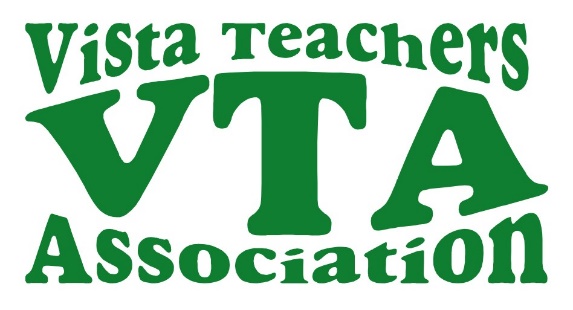 ELECTION TIMELINEPresident (July 2019-June 2021) 2 year termVice President (July 2019-June 2021) 2 year term1 Elementary Executive Board Reps (July 2019-June 2020) 1 year term             1 Middle School Executive Board Rep (July 2019-June 2021) 2 year term  1 High School Executive Board Rep (July 2019-June 2021) 2 year term  Executive Board Treasurer (July 2019-June 2021) 2 year termNEA/RA Reps (2019)State Council Reps (June 26, 2018-June 25, 2021) 3 year termRep Council Reps (various sites) (July 2019-June 2021) 2 year termThursday, February 14, 2019	Declaration of Candidacy and announcement of vacancy sent to members at each site via Reps Thursday, February 28	Declaration of Candidacy due to VTA Office by 	4pm on Feb 28, 2019. Electronic and paper copies are acceptable.Thursday, February 28	Acknowledgement of declarations of candidacyFriday, March 1	Preparation of ballots, campaign statements, and rosters and distribution of ballots to Reps. 	March 4-18, 2019				Voting to take place at individual work sites.Monday, March 18	All ballots, roster sheets AND tally forms must be returned to and received by the  office in person or through District Mail by 4:00 p.m, Mon. March 18Tuesday, March 19		Ballots will be counted by Election Chair and		2 committee members/volunteers at VTA Office.Wednesday, March 20	Announcement of results to leadership, candidates, and members by posting on the VTA Website and at each school site. (If a run off election is necessary, this will be included in the announcement) Monday, April 1	A challenge to the election must be received at the VTA Office no later than 4pm.